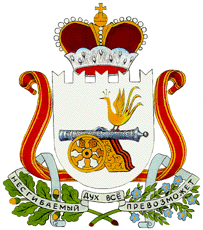 СОВЕТ  ДЕПУТАТОВЧИСТИКОВСКОГО СЕЛЬСКОГО ПОСЕЛЕНИЯРУДНЯНСКОГО РАЙОНА СМОЛЕНСКОЙ ОБЛАСТИР Е Ш Е Н И Еот  05.04.2022         №  201                     Заслушав и обсудив предоставленный Главой муниципального образования Чистиковского сельского поселения  Руднянского района Смоленской области отчёт о результатах своей деятельности, деятельности Администрации Чистиковского сельского поселения Руднянского района Смоленской области и иных подведомственных ему органов местного самоуправления за 2020 год, в том числе решении вопросов поставленных Советом  депутатов Чистиковского сельского поселения Руднянского района Смоленской области в соответствии с Федеральным законом от  06.10.2003 года №131 - ФЗ «Об общих принципах организации местного самоуправления в Российской Федерации», Совет депутатов Чистиковского сельского поселения Руднянского района Смоленской области РЕШИЛ: 1. Утвердить  отчёт Главы  муниципального образования Чистиковского сельского поселения Руднянского района Смоленской области Панфилова Александра Алексеевича о результатах его деятельности, деятельности Администрации Чистиковского сельского поселения Руднянского района Смоленской области и иных, подведомственных ему органов местного самоуправления, в том числе о решении вопросов, поставленных Советом депутатов  Чистиковского сельского поселения Руднянского района Смоленской области за 2021 год (приложение).   2. Признать деятельность Главы муниципального образования Чистиковского сельского поселения Руднянского района Смоленской области Панфилова Александра Алексеевича и деятельность Администрации Чистиковского сельского поселения Руднянского района Смоленской области, в том числе по решению вопросов поставленных Советом депутатов Чистиковского сельского поселения Руднянского района Смоленской области за 2021 год – удовлетворительной.    3. Настоящее решение вступает в силу после его официального опубликования в соответствии с Уставом Чистиковского сельского поселения Руднянского района Смоленской области.Глава муниципального образованияЧистиковского сельского поселенияРуднянского района Смоленской области                                 А.А. ПанфиловОб  Отчете Главы муниципального образования Чистиковского сельского поселения Руднянского района Смоленской области, о результатахего деятельности, деятельности  Администрации Чистиковского сельского поселения Руднянского района Смоленской области и иных подведомственных ему органов местного самоуправления, в том числе о решении вопросов поставленных Советом депутатов  Чистиковского сельского поселения Руднянского района Смоленской области перед Советом депутатов Чистиковского сельского поселения Руднянского района Смоленской области за 2021 год  